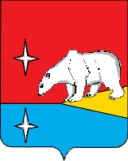 АДМИНИСТРАЦИЯ ГОРОДСКОГО ОКРУГА ЭГВЕКИНОТР А С П О Р Я Ж Е Н И Е       Об освобождении Петушковой И.Ю. от оплаты за присмотр и уход за ребенком, находящимся у нее под опекой, в МБДОУ «Детский сад «Алёнушка» п. Эгвекинота»	Рассмотрев заявление Петушковой И.Ю., проживающей по адресу: п. Эгвекинот, ул. Советская, д. 8, кв. 3, об освобождении ее от оплаты за присмотр и уход за ребенком, находящимся у нее под опекой, в Муниципальном бюджетном дошкольном образовательном учреждении «Детский сад «Алёнушка» п. Эгвекинота» от 20 февраля 2024 года, в соответствии с частью 2 статьи 65 Федерального закона от 29 декабря 2012 г. № 273-ФЗ «Об образовании в Российской Федерации», Постановлением Администрации городского округа Эгвекинот от 27 марта 2018 г. № 115-па «О порядке снижения или освобождения от родительской платы за присмотр и уход за детьми в образовательных организациях городского округа Эгвекинот,  реализующих основную общеобразовательную программу дошкольного образования», на основании представленных документов:1. Освободить Петушкову Инну Юрьевну от оплаты за присмотр и уход за ребенком, находящимся у нее под опекой, Етынкеу Ларисой Владимировной, 30 июня 2019 года рождения, в муниципальном бюджетном дошкольном образовательном учреждении «Детский сад «Алёнушка» п. Эгвекинота» с 20 февраля 2024 года по 31 декабря 2024 года.2. Настоящее распоряжение подлежит размещению на официальном сайте Администрации городского округа Эгвекинот в информационно-телекоммуникационной сети «Интернет».3. Настоящее распоряжение вступает в силу с момента его подписания.4. Контроль за исполнением настоящего распоряжения возложить на Управление социальной политики Администрации городского округа Эгвекинот (Лавренчук Г.С.).Глава Администрации                                                                                      Н.М. Зеленская от 27 февраля  2024 г.                                         № 81 - рап. Эгвекинот  